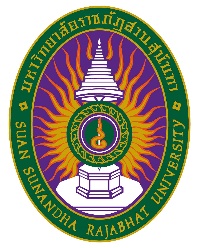 รายละเอียดของรายวิชา(Course Specification)รหัสวิชา HRM  ๔๑๐๓  รายวิชา การจัดการเชิงกลยุทธ์ในยุคดิจิทัลสาขาวิชา การบริหารทรัพยากรมนุษย์ คณะวิทยาการจัดการ มหาวิทยาลัยราชภัฏสวนสุนันทาภาคการศึกษา  ๒  ปีการศึกษา ๒๕๖๖หมวดที่ ๑ ข้อมูลทั่วไป๑. รหัสและชื่อรายวิชา		รหัสวิชา			            HRM  ๔๑๐๓  ชื่อรายวิชาภาษาไทย  		การจัดการเชิงกลยุทธ์ในยุคดิจิทัล           ชื่อรายวิชาภาษาอังกฤษ		Strategic  Management in the digital age๒. จำนวนหน่วยกิต : (๓-๐-๖)๓. หลักสูตรและประเภทของรายวิชา          ๓.๑  หลักสูตร    		บริหารธุรกิจบัณฑิต          ๓.๒  ประเภทของรายวิชา  	วิชา เฉพาะด้าน   ๔.อาจารย์ผู้รับผิดชอบรายวิชาและอาจารย์ผู้สอน			          ๔.๑  อาจารย์ผู้รับผิดชอบรายวิชา : อาจารย์ ดร.อรรณพ ปานพวง          ๔.๒  อาจารย์ผู้สอน : อาจารย์ ดร.อรรณพ  ปานพวงและอาจารย์ในสาขาบริหารธุรกิจ๕.  สถานที่ติดต่อ : คณะวิทยาการจัดการ มหาวิทยาลัยราชภัฏสวนสุนันทา๖. ภาคการศึกษา / ชั้นปีที่เรียน		๖.๑ ภาคการศึกษาที่ 		๒ /๒๕๖๖  ชั้นปีที่ ๓๖.๒ จำนวนผู้เรียนที่รับได้	ประมาณ ๒๐๐ คน๗. รายวิชาที่ต้องเรียนมาก่อน(Pre-requisite)  (ถ้ามี)	- ไม่มี-๘. รายวิชาที่ต้องเรียนพร้อมกัน(Co-requisites)(ถ้ามี)	- ไม่มี-๙. สถานที่เรียน			             คณะวิทยาการจัดการ มหาวิทยาลัยราชภัฏสวนสุนันทา๑๐.วันที่จัดทำหรือปรับปรุง		    วันที่  ๑๒   เดือน มีนาคม   พ.ศ. ๒๕๖๒รายละเอียดของรายวิชาครั้งล่าสุดหมวดที่๒จุดมุ่งหมายและวัตถุประสงค์๑. จุดมุ่งหมายของรายวิชาเพื่อให้ผู้เรียนได้เรียนรู้  เข้าใจ  วิเคราะห์ สังเคราะห์ถึงความสำคัญ ความจำเป็นของการวางแผนเชิงกลยุทธ์และสามารถ กำหนดเป้าหมายของธุรกิจ กระบวนการและเทคนิคการวางแผน การวางนโยบายธุรกิจ การวิเคราะห์สภาพแวดล้อมทั้งภายในและภายนอก  วิเคราะห์โครงสร้างสภาพแวดล้อมแห่งการแข่งขัน กลยุทธ์รวมของธุรกิจ การประเมินผลและการติดตาม และบูรณาการองค์ความรู้ไปประยุกต์ใช้ในการวางแผนพัฒนาตนเองและองค์การอย่างมีประสิทธิภาพและประสิทธิผล ตลอดจนสามารถนำความรู้เผยแพร่ต่อสังคม เพื่อให้เกิดประโยชน์ต่อสังคม ให้สังคมเป็นสังคมที่มีคุณภาพอย่างยั่งยืน๒. วัตถุประสงค์ในการพัฒนา/ปรับปรุงรายวิชา	   ๑. เพื่อส่งเสริมจริยธรรม จรรยาบรรณ  บรรษัทภิบาลและความรู้ความเข้าใจในหลักการ  ทฤษฎีและแนวคิดต่างๆที่เกี่ยวข้องกับการวางแผนเชิงกลยุทธ์ 	   ๒. เพื่อส่งเสริมความสามารถในการนำแนวคิดและเทคนิคการวางแผนตลอดจนการวิเคราะห์สภาพแวดล้อมทั้งภายในและภายนอก  การประเมินผลและการติดตาม ไป ประยุกต์ใช้ในการวางแผนพัฒนาตนเองและองค์การอย่างมีประสิทธิภาพและประสิทธิผล หมวดที่๓  ลักษณะและการดำเนินการ๑. คำอธิบายรายวิชา	แนวคิดการวางแผนและการบริหารเชิงกลยุทธ์ ความแตกต่างของการวางแผนของการบริหารเชิงกลยุทธ์และการบริหารทั่วไป องค์ประกอบของการวางแผนเชิงกลยุทธ์ การกำหนดเป้าหมายของธุรกิจ กระบวนการและเทคนิคการวางแผน การวางนโยบายธุรกิจ โครงสร้างสภาพแวดล้อมแห่งการแข่งขัน การวิเคราะห์สภาพแวดล้อมทั้งภายในและภายนอก กลยุทธ์รวมของธุรกิจ การประเมินผลและการติดตาม และการศึกษากรณีศึกษาต่างๆที่เกี่ยวข้อง            Concepts regarding planning and strategic management, differences of strategic management planning and general management, elements of strategic planning, business target-setting,  processes and planning techniques, business policy placement, competitive environmental structure,  internal and external environment analysis, integrated business strategy, evaluation  and  monitoring, as, well  as,.related case studies.๒. จำนวนชั่วโมงที่ใช้ต่อภาคการศึกษา๓. จำนวนชั่วโมงต่อสัปดาห์ที่อาจารย์ให้คำปรึกษาและแนะนำทางวิชาการแก่นักศึกษาเป็นรายบุคคล	(ผู้รับผิดชอบรายวิชาโปรดระบุข้อมูล   ตัวอย่างเช่น  ๑ ชั่วโมง / สัปดาห์)	๓.๑ ปรึกษาด้วยตนเองที่ห้องพักอาจารย์ผู้สอน  คณะวิทยาการจัดการ  มหาวิทยาลัยราชภัฏสวนสุนันทา	๓.๒ ปรึกษาผ่านโทรศัพท์ที่ทำงาน / มือถือ : อาจารย์ผู้สอนแต่ละท่านแจ้งข้อมูลช่องทางการติดต่อสื่อสารให้นักศึกษาทราบ	๓.๓ ปรึกษาผ่านจดหมายอิเล็กทรอนิกส์ (E-Mail)  อาจารย์ผู้สอนแต่ละท่านแจ้งข้อมูลช่องทางการติดต่อสื่อสารให้นักศึกษาทราบ	๓.๔ ปรึกษาผ่านเครือข่ายสังคมออนไลน์ (Facebook/Twitter/Line) อาจารย์ผู้สอนแต่ละท่านแจ้งข้อมูลช่องทางการติดต่อสื่อสารให้นักศึกษาทราบ	๓.๕ ปรึกษาผ่านเครือข่ายคอมพิวเตอร์ (Internet/Webboard) อาจารย์ผู้สอนแต่ละท่านแจ้งข้อมูลช่องทางการติดต่อสื่อสารให้นักศึกษาทราบหมวดที่๔การพัฒนาผลการเรียนรู้ของนักศึกษา๑.คุณธรรม  จริยธรรม๑.๑   คุณธรรม จริยธรรมที่ต้องพัฒนา 	(๑)  ใช้ดุลยพินิจ ค่านิยม ความมีเหตุผล  	(๒)  มีวินัย มีความรับผิดชอบ ซื่อสัตย์  สุจริต เสียสละ 	(๓)  มีจิตสำนึกและมีมโนธรรมที่จะแยกความถูกต้อง ความดี และความชั่ว๑.๒   วิธีการสอน การจัดการเรียนการสอนและกิจกรรม ที่ส่งเสริมคุณธรรมจริยธรรม เพื่อปลูกฝังให้นักศึกษามีระเบียบวินัย มีความรับผิดชอบต่อตนเองและส่วนรวม รู้หน้าที่ มีภาวะผู้นำ ซื่อสัตย์สุจริต เน้นการเข้าชั้นเรียนให้ตรงต่อเวลา รวมทั้งการแต่งกายที่เป็นไปตามระเบียบของมหาวิทยาลัย  นักศึกษามีความรับผิดชอบในการทำงานกลุ่มร่วมกัน ตระหนักในหน้าที่ของการเป็นผู้นำกลุ่มและการเป็นสมาชิกกลุ่ม มีความซื่อสัตย์โดยต้องไม่กระทำการทุจริตในการสอบหรือคัดลอกผลงานของผู้อื่น ๑.๓    วิธีการประเมินผล(๑)  ประเมินจากการตรงเวลาของนักศึกษาในการเข้าชั้นเรียน การส่งงานที่ได้รับมอบหมาย และการเข้าร่วมกิจกรรม(๒)  ประเมินจากการกระทำการทุจริตในการสอบ(๓)  ประเมินจากความรับผิดชอบในหน้าที่ที่ได้รับมอบหมาย การมีจิตสำนึกและมีมโนธรรมที่ถูกต้อง     (๔) ประเมินจากการรับฟังและยอมรับความคิดเห็นของผู้อื่น๒. ความรู้๒.๑   ความรู้ที่ต้องพัฒนา 	(๑)  มีความรู้และความเข้าใจในศาสตร์ที่เป็นพื้นฐานต่อการดำเนินชีวิต และที่จำเป็นสำหรับการเรียนด้านบริหารธุรกิจ 	(๒)  มีความรู้เกี่ยวกับความก้าวหน้าทางวิชาการและวิชาชีพด้านบริหารธุรกิจ รวมทั้งมีความเข้าใจในสถานการณ์ที่เปลี่ยนแปลงในปัจจุบัน 	(๓) มีความรู้ความเข้าใจและตระหนักในกฎระเบียบ ข้อบังคับหรือสาระสำคัญของศาสตร์ที่เป็นพื้นฐานและศาสตร์ด้านบริหารธุรกิจ ๒.๒   วิธีการสอนใช้รูปแบบการเรียนการสอนหลากหลายรูปแบบ จัดกิจกรรมส่งเสริมการเรียนรู้โดยเน้นผู้เรียนเป็นสำคัญ และเน้นหลักการทางทฤษฎี และการประยุกต์ใช้ทางการปฎิบัติในสภาพแวดล้อมจริงโดยทันต่อการเปลี่ยนแปลงทางเศรษฐกิจ สังคม และเทคโนโลยี ทั้งนี้ให้เป็นไปตามลักษณะของเนื้อหารายวิชา จัดให้เข้ารับความรู้จากผู้เชี่ยวชาญที่มีประสบการณ์ตรงมาเป็นวิทยากรพิเศษเฉพาะเรื่อง มีการศึกษาดูงานหรือเชิญผู้เชี่ยวชาญที่มีประสบการณ์ตรงมาเป็นวิทยากรพิเศษ ตลอดจนการฝึกปฏิบัติงานในสถานประกอบการ มีความรู้เกี่ยวกับความก้าวหน้าทางวิชาการและวิชาชีพด้านบริหารธุรกิจ รวมทั้งความเข้าใจในสถานการณ์ที่เปลี่ยนแปลงในปัจจุบัน๒.๓    วิธีการประเมินผล(๑) การทดสอบย่อย(๒) การสอบกลางภาคเรียนและปลายภาคเรียน(๓) ประเมินจากรายงานที่นักศึกษาจัดทำและประเมินจากการนำเสนอรายงานในชั้นเรียน๓. ทักษะทางปัญญา๓.๑   ทักษะทางปัญญาที่ต้องพัฒนา	(๑)  สามารถสืบค้น จำแนก และวิเคราะห์ข้อมูลหรือสารสนเทศ เพื่อให้เกิดทักษะในการแก้ปัญหา	(๒)  มีความคิดริเริ่มสร้างสรรค์ สามารถบูรณาการความรู้และประสบการณ์ในสาขาวิชาที่ศึกษา	(๓)  ใช้ทักษะทางวิชาการอย่างถ่องแท้ ในการคิดค้น วิเคราะห์และตัดสินใจเลือกทางเลือกใหม่๓.๒   วิธีการสอน         ฝึกกระบวนการคิดจากปัญหาต่าง ๆ มีการจัดการเรียนการสอนที่หลากหลาย และเน้นผู้เรียนเป็นสำคัญเพื่อเปิดโอกาสให้ผู้เรียนได้ใช้ทักษะทางปัญญาอย่างเต็มศักยภาพ เช่น การอภิปรายกลุ่ม การทำกรณีศึกษา การทำโครงงาน เน้นทักษะทางสารสนเทศ รวมทั้งการฝึกกระบวนการคิดอย่างสร้างสรรค์และบูรณาการสอดคล้องกับรายวิชา ๓.๓    วิธีการประเมินผล         (๑)  ประเมินผลจาก โจทย์ปัญหา / กรณีศึกษา          (๒) ประเมินผลจากการรายงานผลการศึกษาค้นคว้า โครงงาน งานวิจัย โดยการนำเสนอหน้าชั้นเรียนและเอกสารรายงาน๔. ทักษะความสัมพันธ์ระหว่างบุคคลและความรับผิดชอบ๔.๑   ทักษะความสัมพันธ์ระหว่างบุคคลและความรับผิดชอบที่ต้องพัฒนา	(๑)  มีภาวะความเป็นผู้นำและผู้ตาม ตามบทบาทที่เหมาะสมในการทำงาน	(๒)  มีความคิดริเริ่มในการวิเคราะห์ และแสดงความคิดเห็นอย่างสร้างสรรค์	(๓)  มีความรับผิดชอบต่อการพัฒนาตนเองและสังคม๔.๒   วิธีการสอนจัดกิจกรรมการเรียนการสอนในรายวิชา เพื่อส่งเสริมความสัมพันธ์ระหว่างบุคคลและความรับผิดชอบ เพื่อปลูกฝังให้นักศึกษามีความรับผิดชอบต่อตนเองและส่วนรวม รู้หน้าที่ให้ความร่วมมือ มีภาวะผู้นำและผู้ตาม ส่งเสริมการทำงานเป็นทีมการเคารพตนเองและผู้อื่นอย่างเหมาะสม  ฝึกฝนการคิดวิเคราะห์ สังเคราะห์ และเปิดโอกาสให้นักศึกษาแสดงความคิดเห็นอย่างสร้างสรรค์อย่างมีจรรยาบรรณ  ๔.๓    วิธีการประเมินผลประเมินจากพฤติกรรมและการแสดงออกของนักศึกษา ในการนำเสนอรายงานหรือกิจกรรมอื่นๆ และสังเกตจากพฤติกรรมที่แสดงออกในการเข้าร่วมกิจกรรมต่างๆอย่างเหมาะสม   มีความรับผิดชอบต่อการพัฒนาตนเองและสังคม๕. ทักษะการวิเคราะห์เชิงตัวเลข การสื่อสาร และการใช้เทคโนโลยีสารสนเทศ๕.๑   ทักษะการวิเคราะห์เชิงตัวเลข การสื่อสาร และการใช้เทคโนโลยีสารสนเทศที่ต้องพัฒนา	(๑)  เลือกและประยุกต์หลักคณิตศาสตร์และเทคนิคทางสถิติ	(๒)  ใช้เทคโนโลยีสารสนเทศ เพื่อการรวบรวมข้อมูลและนำเสนอข้อมูลข่าวสารอย่างสม่ำเสมอ	(๓)  ใช้ภาษาเพื่อการสื่อสารได้อย่างมีประสิทธิภาพ๕.๒   วิธีการสอนจัดกิจกรรมการเรียนการสอนในบางรายวิชาต่างๆ โดยให้นักศึกษาได้วิเคราะห์สถานการณ์จำลอง หรือกรณีศึกษา โดยใช้เทคนิคทางคณิตศาสตร์และสถิติที่เกี่ยวข้อง และนำเสนอรายงานการแก้ปัญหาที่เหมาะสมในชั้นเรียน ตลอดจนมอบหมายงานในรายวิชาต่างๆ เพื่อให้นักศึกษาพัฒนาความสามารถในการใช้เทคโนโลยีสารสนเทศ๕.๓    วิธีการประเมินผลประเมินจากเทคนิคการนำเสนอและการนำเสนอข้อมูล การอธิปรายกรณีศึกษา หรืองานที่มอบหมาย การอภิปรายต่างๆ หน้าชั้นเรียน  โดยใช้เทคโนโลยีสารสนเทศ หรือคณิตศาสตร์ หรือสถิติที่เกี่ยวข้อง หมายเหตุสัญลักษณ์	หมายถึง	ความรับผิดชอบหลัก สัญลักษณ์ 	หมายถึง	ความรับผิดชอบรอง เว้นว่าง	หมายถึง	ไม่ได้รับผิดชอบซึ่งจะปรากฎอยู่ในแผนที่แสดงการกระจายความรับผิดชอบมาตรฐานผลการเรียนรู้จากหลักสูตรสู่รายวิชา (Curriculum Mapping)หมวดที่๕  แผนการสอนและการประเมินผลแผนการสอน๒. แผนการประเมินผลการเรียนรู้( ระบุวิธีการประเมินผลการเรียนรู้หัวข้อย่อยแต่ละหัวข้อตามที่ปรากฏในแผนที่แสดงการกระจายความรับผิดชอบของรายวิชา(Curriculum Mapping) ตามที่กำหนดในรายละเอียดของหลักสูตรสัปดาห์ที่ประเมินและสัดส่วนของการประเมิน)หมวดที่๖ทรัพยากรประกอบการเรียนการสอน๑. ตำราและเอกสารหลัก  	     รศ.รด.ธนสุวิทย์  ทับหิรัญรักษ์ . ๒๕๔๘. การบริหารเชิงกลยุทธ์  คณะวิทยาการจัดการ มหาวิทยาลัยราชภัฎสวนสุนันทา. กรุงเทพมหานคร : 	      อารีย์   แผ้วสกุลพันธ์ ๒๕๕๕.การจัดการเชิงกลยุทธ์ พิมพ์ครั้งที่ 1. กรุงเทพมหานคร : โรงพิมพ์ท้อป                 วิรัช   สงวนวงศ์วาน.๒๕๖๐.การจัดการเชิงกลยุทธ์ พิมพ์ครั้งที่ 2. กรุงเทพมหานคร : โรงพิมพ์ท้อป๒.เอกสารและข้อมูลสำคัญ    รศ.ดร.สมชาย   ภคภาสนนิวัฒน์. ๒๕๔๘. การบริหารเชิงกลยุทธ์ พิมพ์ครั้งที่ 3. กรุงเทพมหานคร : โรงพิมพ์แห่งจุฬาลงกรณ์ ๓. เอกสารและข้อมูลแนะนำกระทรวงแรงงาน https://www.mol.go.th/กระทรวงพัฒนาสังคมและความมั่นคงของมนุษย์  https://www.m-society.go.th/home.phpหมวดที่๗ การประเมินและปรับปรุงการดำเนินการของรายวิชา๑. กลยุทธ์การประเมินประสิทธิผลของรายวิชาโดยนักศึกษา		แบบประเมินผู้สอนโดยแบบประเมินส่วนกลางในระบบ๒. กลยุทธ์การประเมินการสอน     (ระบุวิธีการประเมินที่จะได้ข้อมูลการสอน เช่น จากผู้สังเกตการณ์ หรือทีมผู้สอน หรือผลการเรียนของนักศึกษา เป็นต้น)	๑.  การสังเกตพฤติกรรมของนักศึกษา ในการอภิปรายโต้ตอบจากนักศึกษา และการตอบคำถามของนักศึกษาในชั้นเรียน 	๒.  ประเมินผลการเรียนจากค่าระดับคะแนน การสอบกลางภาค และปลายภาค และชิ้นงานที่มอบหมาย๓. การปรับปรุงการสอน      (อธิบายกลไกและวิธีการปรับปรุงการสอน เช่น คณะ/ภาควิชามีการกำหนดกลไกและวิธีการปรับปรุงการสอนไว้อย่างไรบ้าง การวิจัยในชั้นเรียน การประชุมเชิงปฏิบัติการเพื่อพัฒนาการเรียนการสอน เป็นต้น)	         ผู้สอนเข้ารับการอบรม ในโครงการปฏิบัติการเพื่อพัฒนาการเรียนการสอนเมื่อสิ้นภาคเรียน๔. การทวนสอบมาตรฐานผลสัมฤทธิ์ของนักศึกษาในรายวิชา      (อธิบายกระบวนการที่ใช้ในการทวนสอบมาตรฐานผลสัมฤทธิ์ของนักศึกษาตามมาตรฐานผลการเรียนรู้ของรายวิชา เช่นทวนสอบจากคะแนนข้อสอบ หรืองานที่มอบหมาย กระบวนการอาจจะต่างกันไปสำหรับรายวิชาที่แตกต่างกัน หรือสำหรับมาตรฐานผลการเรียนรู้แต่ละด้าน)	๑) การทวนสอบในระดับรายวิชา ผู้สอนให้นักศึกษาประเมินการเรียนการสอนในรายวิชา มีคณะกรรมการพิจารณาความเหมาะสมของข้อสอบให้เป็นไปตามแผนการสอน  มีการประเมินข้อสอบโดยคณะกรรมการประเมินข้อสอบประจำสาขาวิชา	๒) ผู้สอนทวนสอบโดย		๒.๑ พิจารณาจากคุณภาพชิ้นงานที่มอบหมายตามความรับผิดชอบ		๒.๒ พิจารณาจากระดับค่าคะแนนในภาพรวม๕. การดำเนินการทบทวนและการวางแผนปรับปรุงประสิทธิผลของรายวิชา      (อธิบายกระบวนการในการนำข้อมูลที่ได้จากการประเมินจากข้อ ๑ และ ๒ มาวางแผนเพื่อปรับปรุงคุณภาพ)			นำผลการประเมินประสิทธิผลของรายวิชา การประเมินการสอน และผลการสอบ มาพิจารณาถึงปัจจัยที่มีผลต่อประสิทธิผลในการรายวิชา  เพื่อใช้ในการวางแผนปรับปรุงคุณภาพการสอนในครั้งต่อไป***********************แผนที่แสดงการกระจายความรับผิดชอบต่อผลการเรียนรู้จากหลักสูตรสู่กลุ่มรายวิชาเฉพาะด้าน (Curriculum mapping) ความรับผิดชอบหลัก   ความรับผิดชอบรองความรับผิดชอบในแต่ละด้านสามารถเพิ่มลดจำนวนได้ตามความรับผิดชอบ	ความรับผิดชอบหลัก                                          ความรับผิดชอบรองบรรยาย(ชั่วโมง)สอนเสริม(ชั่วโมง)การฝึกปฏิบัติ/งานภาคสนาม/การฝึกงาน(ชั่วโมง)การศึกษาด้วยตนเอง(ชั่วโมง)๓ ชั่วโมงต่อสัปดาห์ หรือ๔๕ ชั่วโมงต่อภาคเรียน--จำนวน ๗๕ ชั่วโมง๑.  แผนการสอน๑.  แผนการสอน๑.  แผนการสอน๑.  แผนการสอน๑.  แผนการสอนสัปดาห์ที่หัวข้อ/รายละเอียดจำนวน*  (ชั่วโมง) กิจกรรมการเรียนการสอนและสื่อที่ใช้ ผู้สอน๑ชี้แจงรายละเอียดของรายวิชา  แนวทางการปฏฺบัติตนแก่นักศึกษาบทที่ ๑ แนวคิดของการบริหารเชิงกลยุทธ์   -  แนวคิดเกี่ยวกับการบริหารเชิงกลยุทธ์   -  คำจำกัดความของการจัดการเชิงกลยุทธ์   - กระบวนการของการบริหารเชิง กลยุทธ์๓๑. ชี้แจงรายละเอียด  วิธีการเรียน แนะนำแหล่งสืบค้นข้อมูล  กำหนดชิ้นงาน ๒. ชี้แจงและแนะนำการเรียนออนไลน์แนะนำวิธีการใช้ระบบ online Google Meet และ Goole Class room๔. เข้าสู่บทเรียน และให้นักศึกษาตอบข้อซักถาม ร่วมสนทนาและอภิปราย( กิจกรรม Active Learning)สื่อการเรียนการสอน-หนังสือ-Power Point  เนื้อหา และงานที่มอบ-www.msociety.go.th/home.pอาจารย์ผู้สอน๒-๓บทที่ ๒  ผู้มีส่วนเกี่ยวข้องกับองค์การและทิศทางขององค์การผู้มีส่วนเกี่ยวข้องกับองค์การผู้มีส่วนเกี่ยวข้องภายในผู้มีส่วนเกี่ยวข้องภายนอกทิศทางขององค์การบทที่๓  การวิเคราะห์สภาพแวดล้อมภายนอกองค์การ ประเภทสภาพแวดล้อมภายนอกองค์การสภาพแวดล้อมภายนอกองค์การเพื่อการแข่งขัน   -   สภาพแวดล้อมภายนอก          องค์การในการดำเนินงาน   - การวิเคราะห์สภาพแวดล้อมภายนอกองค์การ๖๑. การใช้สื่อ PowerPoint ประกอบการบรรยาย ๒. ให้นักศึกษาร่วมอภิปรายเนื้อหา และร่วมตอบสรุปสาระความรู้จากที่ได้รับ( กิจกรรม Active Learning)สื่อการเรียนการสอน -Power Point  เนื้อหา และงานที่มอบ-  แบบทดสอบก่อนเรียน อาจารย์ผู้สอนสัปดาห์ที่หัวข้อ/รายละเอียดจำนวน*  (ชั่วโมง)กิจกรรมการเรียนการสอนและสื่อที่ใช้ผู้สอน๔-๖บทที่๔  การวิเคราะห์สภาพแวดล้อมภายในองค์การการวิเคราะห์ตามสายงานการวิเคราะห์ลูกโซ่แห่งคุณค่าการวิเคราะห์ Mckinsey 7-Sการประเมินสภาพแวดล้อมภายในองค์การบทที่๕  กลยุทธ์ระดับองค์การ จุดมุ่งหมายกลยุทธ์ระดับองค์การกลยุทธ์พื้นฐานระดับองค์การเครื่องมือในการวิเคราะห์กลยุทธ์ระดับองค์การบทที่๖  กลยุทธ์ระดับธุรกิจความหมายของ หน่วยกลยุทธ์ระดับธุรกิจการเลือกกลยุทธ์เพื่อสร้างความได้เปรียบทางการแข่งขันการเลือกใช้กลยุทธ์ให้เหมาะสมกับสถานการณ์๙สอน Online สัปดาห์ที่ ๔, ๕, ๖๑. การบรรยายเนื้อหา และ  ยกประเด็นตัวอย่างต่าง ๆ โดยใช้ Google Meet และ Goole Class room๒. การใช้สื่อ PowerPoint ประกอบการบรรยายโดยยกประเด็นตัวอย่างของเนื้อหา๓.ให้นักศึกษาร่วมฝึกฝนและร่วมตอบสรุปสาระความรู้ที่ได้รับ ( กิจกรรม Active Learning)สื่อการเรียนการสอน-หนังสือ-Power Point  เนื้อหา และงานที่มอบหมาย- ระบบ online : Google Meet, Google Classroom ๗บทที่๗  กลยุทธ์ระดับหน้าที่ การกำหนดกลยุทธ์การผลิตและการดำเนินงานกลยุทธ์ด้านการตลาดกลยุทธ์ด้านการเงินกลยุทธ์ด้านการจัดการทรัพยากรมนุษย์๓๑. การใช้สื่อ PowerPoint ประกอบการบรรยายโดยให้นักศึกษาร่วมอภิปรายประเด็นสำคัญที่เกี่ยวข้องกับสาระการเรียนรู้๒.ให้นักศึกษาร่วมฝึกฝนการคิดวิเคราะห์  สังเคราะห์โดยการทำแผนธุรกิจ/โครงการ/รายงาน เพื่อบูรณาการองค์ความรู้( กิจกรรม Active Learning)สื่อการเรียนการสอน-หนังสือ-Power Point  เนื้อหา และงานที่มอบ-  แบบทดสอบก่อนเรียน อาจารย์ผู้สอน๘สอบกลางภาคสอบกลางภาคสอบกลางภาคสอบกลางภาคสัปดาห์ที่หัวข้อ/รายละเอียดจำนวน*  (ชั่วโมง)กิจกรรมการเรียนการสอนและสื่อที่ใช้ผู้สอน๙บทที่๘  การนำกลยุทธ์ไปปฏิบัติ แนวคิดการนำกลยุทธ์ไปปฏิบัติองค์ประกอบและขั้นตอนการนำกลยุทธ์ไปปฏิบัติการจัดองค์การเพื่อนำกลยุทธ์ไปปฏิบัติ๓สอน Online สัปดาห์ที่ ๙๑. การบรรยายเนื้อหา ยกประเด็นตัวอย่างต่าง ๆ โดยใช้ Google Meet และ Goole Class room๒. การใช้สื่อ PowerPoint ประกอบการบรรยายโดยยกประเด็นตัวอย่างของเนื้อหา๓.ให้นักศึกษาร่วมฝึกฝนและร่วมตอบสรุปสาระความรู้ที่ได้รับ ( กิจกรรม Active Learning)สื่อการเรียนการสอน-หนังสือ-Power Point  เนื้อหา และงานที่มอบ- ระบบ online : Google Meet, Google Classroom อาจารย์ผู้สอน๑๐-๑๑บทที่๘  การนำกลยุทธ์ไปปฏิบัติ(ต่อ)กลยุทธ์ในการออกแบบโครงสร้างองค์การการติดต่อสื่อสารเพื่อนำ       กลยุทธ์ไปปฏิบัติบทที่๙  การควบคุมและการประเมินกลยุทธ์แนวคิดเกี่ยวกับการควบคุมและการประเมินกลยุทธ์หลักการควบคุมกลยุทธ์๖๑. การบรรยายเนื้อหา ยกประเด็นตัวอย่างต่าง ๆ ๒. การใช้สื่อ PowerPoint ประกอบการบรรยายโดยยกประเด็นตัวอย่างของเนื้อหา๓.ให้นักศึกษาร่วมฝึกฝนร่วมตอบสรุปสาระความรู้จากที่ได้รับ ( กิจกรรม Active Learning)สื่อการเรียนการสอน-หนังสือ-Power Point  เนื้อหา และงานที่มอบ-แบบทดสอบก่อนเรียน และหลังเรียนwww.msociety.go.th/home.phอาจารย์ผู้สอนสัปดาห์ที่หัวข้อ/รายละเอียดจำนวน*  (ชั่วโมง)กิจกรรมการเรียนการสอนและสื่อที่ใช้ผู้สอน๑๒บทที่๙  การควบคุมและการประเมินกลยุทธ์(ต่อ)การควบคุมเชิงกลยุทธ์ในปัจจุบันการประเมินกลยุทธ์และแนวทางการประเมินกลยุทธ์เครื่องมือในการควบคุมและประเมินกลยุทธ์๓๑. การบรรยายเนื้อหา ยกประเด็นตัวอย่างต่าง ๆ ๒. การใช้สื่อ PowerPoint ประกอบการบรรยายโดยยกประเด็นตัวอย่างของเนื้อหา๓.ให้นักศึกษาร่วมฝึกฝนร่วมตอบสรุปสาระความรู้จากที่ได้รับ ( กิจกรรม Active Learning)สื่อการเรียนการสอน-หนังสือ-Power Point  เนื้อหา และงานที่มอบ-แบบทดสอบก่อนเรียน และหลังเรียน- https://www.mol.go.th/อาจารย์ผู้สอน๑๓-๑๔บทที่๑๐  จริยธรรม  บรรษัทภิบาลและความรับผิดชอบสังคม ความหมายของจริยธรรม  บรรษัทภิบาลความสำคัญของจริยธรรม  บรรษัทภิบาลหลักธรรมขั้นพื้นฐานสำหรับผู้บริหารจริยธรรม  บรรษัทภิบาลในการดำเนินธุรกิจจริยธรรม  บรรษัทภิบาลและบทบาทความรับผิดชอบต่อสังคม๖๑. การบรรยายเนื้อหา ยกประเด็นตัวอย่างต่าง ๆ ๒. การใช้สื่อ PowerPoint ประกอบการบรรยายโดยยกประเด็นตัวอย่างของเนื้อหา๓.ให้นักศึกษาร่วมฝึกฝนร่วมตอบสรุปสาระความรู้จากที่ได้รับ ( กิจกรรม Active Learning)สื่อการเรียนการสอน-หนังสือ-Power Point  เนื้อหา และงานที่มอบ-แบบทดสอบก่อนเรียน และหลังเรียนwww.msociety.go.th/home.phอาจารย์ผู้สอนสัปดาห์ที่หัวข้อ/รายละเอียดจำนวน*  (ชั่วโมง)กิจกรรมการเรียนการสอนและสื่อที่ใช้ผู้สอน๑๕การนำเสนอกรณีศึกษา/แผนธุรกิจ/โครงการ/รายงาน๓๑. การบรรยายเนื้อหา ยกประเด็นตัวอย่างต่าง ๆ ๒. การใช้สื่อ PowerPoint ประกอบการบรรยายโดยยกประเด็นตัวอย่างของเนื้อหา๓.ให้นักศึกษาร่วมฝึกฝนร่วมตอบสรุปสาระความรู้จากที่ได้รับ ( กิจกรรม Active Learning)สื่อการเรียนการสอน-Power Point  เนื้อหา และงาน-https://www.mol.go.th/อาจารย์ผู้สอน๑๖การนำเสนอกรณีศึกษา/แผนธุรกิจ/โครงการ/รายงาน๓๑. การบรรยายเนื้อหา ยกประเด็นตัวอย่างต่าง ๆ ๒. การใช้สื่อ PowerPoint ประกอบการบรรยายโดยยกประเด็นตัวอย่างของเนื้อหา๓.ให้นักศึกษาร่วมฝึกฝนร่วมตอบสรุปสาระความรู้จากที่ได้รับ ( กิจกรรม Active Learning)สื่อการเรียนการสอน-หนังสือ-Power Point  เนื้อหา และงานที่มอบ-https://www.mol.go.th/อาจารย์ผู้สอน๑๗สัปดาห์สอบปลายภาคสัปดาห์สอบปลายภาคสัปดาห์สอบปลายภาคสัปดาห์สอบปลายภาค* จำนวนชั่วโมงต้องสอดคล้องกับจำนวนหน่วยกิต* จำนวนชั่วโมงต้องสอดคล้องกับจำนวนหน่วยกิต* จำนวนชั่วโมงต้องสอดคล้องกับจำนวนหน่วยกิต* จำนวนชั่วโมงต้องสอดคล้องกับจำนวนหน่วยกิต* จำนวนชั่วโมงต้องสอดคล้องกับจำนวนหน่วยกิตผลการเรียนรู้วิธีการประเมินสัปดาห์ที่ประเมินสัดส่วนของการประเมิน๑.คุณธรรม จริยธรรรม ทักษะ ความสัมพันธ์ระหว่างบุคคล(๓)๑. การเข้าชั้นเรียน๒. การมีส่วนร่วม การซักถาม การแสดงความคิดเห็น๓. ความซื่อสัตย์๔. การส่งงานตามกำหนดตลอดภาคเรียน๑๐%๒. ความรู้(๓)๑. การสอบกลางภาค๒. การสอบปลายภาค๘๑๗๒๐%๓๐%๓. ทักษะทางปัญญา(๓)๑. วิเคราะห์กรณีศึกษา๒. รายงานการศึกษาค้นคว้าและการปฏิบัติด้วยตนเอง๓. การสรุปผลและการนำเสนอตลอดภาคเรียน๔๐%๔. ทักษะความสัมพันธ์ระหว่างบุคคลและความรับผิดชอบที่ต้องพัฒนา(๓)๑. วิเคราะห์กรณีศึกษา๒. รายงานการศึกษาค้นคว้าและการปฏิบัติด้วยตนเอง๓. การสรุปผลและการนำเสนอตลอดภาคเรียน๔๐%๕. ทักษะการวิเคราะห์เชิงตัวเลข การสื่อสารและการใช้เทคโนโลยี(๒)๑. วิเคราะห์กรณีศึกษา๒. รายงานการศึกษาค้นคว้าและการปฏิบัติด้วยตนเอง๓. การสรุปผลและการนำเสนอตลอดภาคเรียน๔๐%รายวิชา1. คุณธรรม และจริยธรรม1. คุณธรรม และจริยธรรม1. คุณธรรม และจริยธรรม2. ความรู้2. ความรู้2. ความรู้3. ทักษะทางปัญญา3. ทักษะทางปัญญา3. ทักษะทางปัญญา4. ทักษะความสัมพันธ์ระหว่างบุคคลและความรับผิดชอบ4. ทักษะความสัมพันธ์ระหว่างบุคคลและความรับผิดชอบ4. ทักษะความสัมพันธ์ระหว่างบุคคลและความรับผิดชอบ5. ทักษะการวิเคราะห์เชิงตัวเลข การสื่อสาร และการใช้เทคโนโลยีสารสนเทศ5. ทักษะการวิเคราะห์เชิงตัวเลข การสื่อสาร และการใช้เทคโนโลยีสารสนเทศ5. ทักษะการวิเคราะห์เชิงตัวเลข การสื่อสาร และการใช้เทคโนโลยีสารสนเทศ123123123123123 HRM  ๔๑๐๒  การจัดการเชิงกลยุทธ์  